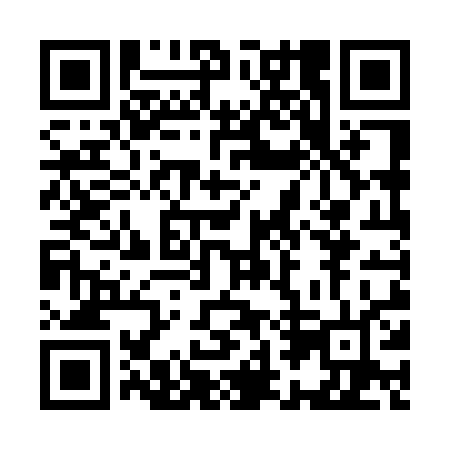 Prayer times for Anthonys Cove, New Brunswick, CanadaMon 1 Apr 2024 - Tue 30 Apr 2024High Latitude Method: Angle Based RulePrayer Calculation Method: Islamic Society of North AmericaAsar Calculation Method: HanafiPrayer times provided by https://www.salahtimes.comDateDayFajrSunriseDhuhrAsrMaghribIsha1Mon5:407:041:285:577:539:162Tue5:387:021:275:587:549:183Wed5:367:001:275:597:559:204Thu5:346:581:276:007:579:215Fri5:316:561:276:017:589:236Sat5:296:541:266:027:599:247Sun5:276:521:266:028:009:268Mon5:256:511:266:038:029:279Tue5:236:491:256:048:039:2910Wed5:216:471:256:058:049:3011Thu5:196:451:256:068:059:3212Fri5:176:431:256:078:079:3413Sat5:146:421:246:078:089:3514Sun5:126:401:246:088:099:3715Mon5:106:381:246:098:119:3916Tue5:086:361:246:108:129:4017Wed5:066:351:236:118:139:4218Thu5:046:331:236:128:149:4419Fri5:026:311:236:128:169:4520Sat5:006:291:236:138:179:4721Sun4:586:281:236:148:189:4922Mon4:556:261:226:158:199:5023Tue4:536:241:226:168:219:5224Wed4:516:231:226:168:229:5425Thu4:496:211:226:178:239:5626Fri4:476:201:226:188:259:5727Sat4:456:181:226:198:269:5928Sun4:436:171:216:198:2710:0129Mon4:416:151:216:208:2810:0330Tue4:396:131:216:218:3010:04